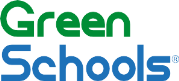 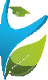 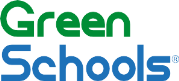 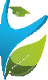 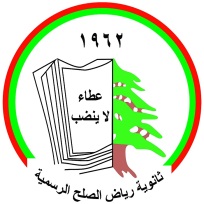 ثانوية دولة الرئيس رياض الصلح الرسمية المختلطةالعام الدراسي 2019 - 2020البطاقة الشخصيةالإسم الثلاثي: ----------------------------------------إسم الأم:   -------------------------------------------رقم التلميذ الخليوي:-----------------------------------رقم الأهل الخليوي: -----------------------------------رقم الهاتف (المنزل): ---------------------------------البريد الإلكتروني للتلميذ: ------------------------------------------------------هل شارك سابقاً في نشاط لا صفي في الثانوية:              نعم                 كلا إذا كانت الإجابة بنعم: حدد